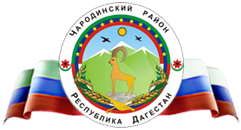 Р Е С П У Б Л И К А   Д А Г Е С Т А НМуниципальное казенное общеобразовательное учреждение  «Ирибская  средняя общеобразовательная школа им. М.М. Ибрагимова»	   администрации  МО «Чародинский район»Отчет Онлайн-семинар «Социальные сети как путь развития школьных СМИ».Мастер-класс  «Тексты для социальных сетей: особенности и правила постов»Социальные сети привычная часть жизни современного человека.  Сеть становится  наиболее привлекательным и доступным источником информации, в том числе и о  происходящих в школе событиях.  Также социальные сети являются площадками для продвижения печатного или мультимедийного школьного средства информации.         Данное занятие является продолжением онлайн-семинара «Социальные сети как путь развития школьных СМИ». Первый мастер-класс состоялся в январе, второй в феврале 2021 года. Группа для обучения на третьем  занятии состояла из  текстовиков или копирайтеров.  Термин произошел от английского copywriting, где copy — текст, а write — писать.Цель занятия: научить писать тексты для социальных сетей.Задачи:1. Научить писать полезные, грамотные, понятные и структурированные тексты.2. Упаковывать контент — работать с акцентами, подбирать иллюстрации, верстать одностраничники.3.Разрабатывать контент-стратегию и анализировать эффективность материалов.         В каждом классном коллективе параллелей 5-9 классов образованы команды, являющиеся редакционными коллегиями. В день проведения вебинара через Zoom они вышли на связь с ведущими мастер-класса и прослушали обучающий материал. В любой социальной сети главную роль играет контент. Важно уметь видеть контент со стороны читателя, проникнуться этим пониманием. Об этом и многом другом, касающемся создания текстов для социальных сетей, рассказал учитель информатики Давудов Ибрагим Гасанович. В конце занятия каждая команда получила инструктаж и задание.  Результатом выполненной работы является размещение, созданного командой контента в социальной сети.         Подводя итоги занятий онлайн-семинара «Социальные сети как путь развития школьных СМИ» можно сделать следующие выводы. Во-первых, обучающиеся занятые в данной деятельности получили представление о функционале каждого из участников процесса подготовки и выпуска интернет-СМИ. Во-вторых, мы активно практикуемся в действительных условиях, ведем свои странички или паблики. О результатах проведенной обучающей работы,  можно будет судить через полгода активной практики, и в первом полугодии 2021-2022 учебного года предполагается провести школьную конференцию по вопросам развития школьных средств массовой информации.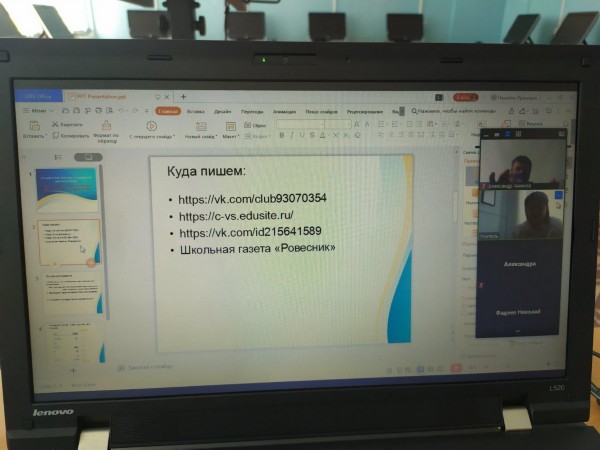 